MAC “Pumpkin Smash” RulesAdmission:	$5/ Adult --- Students FreeConcessions:	There will be concessions provided during every game.Rules:		The balls used will be the “Volley Lite” volleyball.  The net height will be 7’0” for 6th grade and 5th grade divisions and 6’8” for 4th grade and 3rd grade divisions  Best of 3 set matches.  The first two sets will be played to 25 points, if a 3rd set is required it will be played to 15.  All 3 sets must be won by 2 points. Each player is allowed up to 2 chances on their first serve each time through to get it over the net. If they cannot get it over after 2 attempts, it is a side out. If it goes over the net but out of bounds it is a side out.  If they make it over the first serve, and then miss on any serve after it’s a side out. 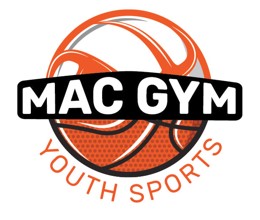 6th grade may move up to the thick blue line (Basketball perimeter line) 5th grade may move up to the “Thin Blue Line” (Pickleball perimeter line)4th grade may move up to the 10’ line.A player is only allowed 5 consecutive point serves.  At that time the team will rotate, and the next player can have up to five-point serves.  This includes the 2nd chance serve rule for the new server.  This will help with a good server not serving the whole game.Time between games – Games are scheduled every 45 minutes. Please have your team ready to play at the scheduled game time. Teams may call two 30 second timeouts per team per set.  Subs may be used at any time throughout the set however there must be 5 players serve before a player can serve again. No appeals on calls or decisions by referees.Proper conduct is expected from all coaches, players, and fans for your team.	                                                   Competition is a part of the game, but without good sportsmanship by players, coaches, and fans, there are no winners!  Let’s all have good sportsmanship!         